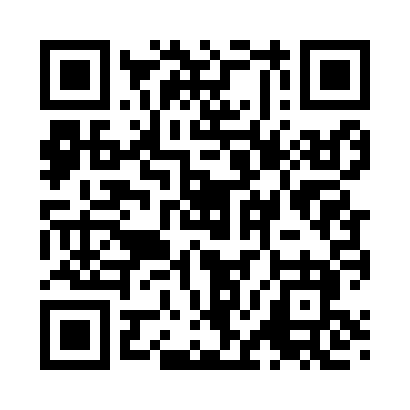 Prayer times for Cosgrove, Arkansas, USAMon 1 Apr 2024 - Tue 30 Apr 2024High Latitude Method: Angle Based RulePrayer Calculation Method: Islamic Society of North AmericaAsar Calculation Method: ShafiPrayer times provided by https://www.salahtimes.comDateDayFajrSunriseDhuhrAsrMaghribIsha1Mon5:436:531:094:437:268:362Tue5:426:511:094:437:278:373Wed5:416:501:094:437:288:374Thu5:396:491:084:437:298:385Fri5:386:471:084:437:298:396Sat5:366:461:084:437:308:407Sun5:356:451:084:437:318:418Mon5:336:431:074:437:328:429Tue5:326:421:074:437:328:4310Wed5:316:411:074:437:338:4411Thu5:296:401:064:437:348:4412Fri5:286:381:064:447:348:4513Sat5:266:371:064:447:358:4614Sun5:256:361:064:447:368:4715Mon5:236:351:054:447:378:4816Tue5:226:331:054:447:378:4917Wed5:216:321:054:447:388:5018Thu5:196:311:054:447:398:5119Fri5:186:301:054:447:408:5220Sat5:176:291:044:447:408:5321Sun5:156:281:044:447:418:5422Mon5:146:271:044:447:428:5523Tue5:136:251:044:447:438:5624Wed5:116:241:044:447:438:5725Thu5:106:231:034:447:448:5826Fri5:096:221:034:447:458:5927Sat5:076:211:034:447:468:5928Sun5:066:201:034:447:469:0029Mon5:056:191:034:447:479:0130Tue5:046:181:034:447:489:02